Štefanova ulica 5, 1000 Ljubljana	T: 01 478 60 01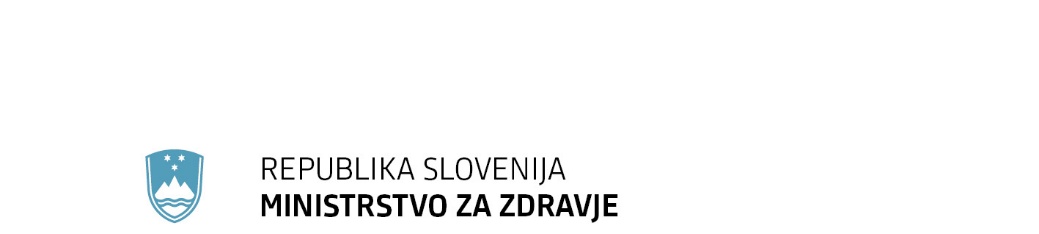 	F: 01 478 60 58 	E: gp.mz@gov.si	www.mz.gov.siIzhodišča za udeležbo državne sekretarke mag. Pie Vračko na konferenci "Prehrana ljudi – zdravje ljudi za zdrav in trajnostni evropski živilski sistem", v času od 22. do 23. november 2018, Dunaj, AvstrijaV zvezi z eno od prioritet avstrijskega predsedstva Svetu EU se  bo na  Dunaju v Avstriji potekala   konferenca o prehrani v EU z naslovom: "Prehrana ljudi – zdravje ljudi za zdrav in trajnostni evropski prehranjevalni sistem", ki se je bo udeležila državna sekretarka na Ministrstvu za zdravje mag. Pia Vračko. Konferenco na visoki ravni organizira avstrijsko ministrstvo za delo, socialne zadeve, zdravje in varstvo potrošnikov. Namen te konference je olajšati izmenjavo izkušenj in obetavnih praks ter razprave o skupnih koristih sodelovanja med akterji v zdravstvenem in živilskem sistemu.Problematika zdrave prehrana in telesne dejavnosti je že nekaj časa visoko na dnevnem redu posameznih držav članic in Evropske unije. V času malteškega predsedovanje Svetu so bili sprejeti Sklepi Sveta  o prispevanju k zaustavitvi naraščanja debelosti pri otrocih (junij 2017), v času bolgarskega predsedovanja  pa so bili sprejeti Sklepi o zdravi prehrani za otroke zdrava prihodnost Evrope(junij 2018). To problematiko je treba še naprej obravnavati kot prednostno nalogo in s pomočjo raznih usklajenih ukrepov v različnih sektorjih.Avstrijsko predsedstvo Svetu EU izpostavlja, da imata zavedanje o zdravju in zdrav življenjski slog  vse bolj pomembno vlogo v zahodnih družbah. Hkrati pa se povečuje razširjenost nenalezljivih bolezni, na katere pogosto vpliva prehrana. Samo v Evropi 60 milijonov ljudi trpi zaradi diabetesa, 55% odraslega prebivalstva pa ima prekomerno telesno težo ali debelost. Te številke jasno odražajo nujno potrebo po iskanju novih rešitev v korist ljudi, družb in širšega gospodarstva.Za reševanje tega izziva želi avstrijsko predsedstvo:olajšati aktiven dialog med vsemi zadevnimi zainteresiranimi stranmi v državah članicah EU,izmenjavo primerov najboljše prakse iz držav članic EU, ki kažejo na to, kako lahko medsebojno sodelovanje deluje,najti nove načine za inovacije in spodbujanje zdrave prehrane ter uspešno reševati izzive javnega zdravja z razvojem in začetkom konkretnih ukrepov,predstaviti strateški načrt ("Načrt za zdrave in trajnostne evropske živilske sisteme"), katerega namen je olajšati in podpirati ukrepe z več zainteresiranimi stranmi, da se spodbudijo spremembe v evropskih živilskih sistemih. Dejavnosti, opisane v tem načrtu, se bodo osredotočile na naslednja tri leta.Ta konferenca bo zagotovila platformo za dejavne razprave med državami članicami, Evropsko komisijo in številnimi zainteresiranimi stranmi o prihodnosti evropskih živilskih sistemov in zdravja evropskih državljanov.Na konferenci bo državna sekretarka mag. Pia Vračko sodelovala v zaključnem panelu na delavnici z naslovom: " Pot naprej - k zdravim in trajnostnim evropskim živilskim sistemom: analiziranje ugotovitev in prepoznavanje ključnih učnih veščin" predstavila dosežke in prizadevanja Republike Slovenije na področju prehrane in telesne dejavnosti s poudarkom na primerih uspešnega medsektroskega sodelovanja zdravja, kmetijstva in šolstva ter drugih resorjev za uresničevanje ukrepov Nacionalnega programa o prehrani in telesni dejavnosti (2015-2025. Udeležila se bo tudi ostalih  dogodkov v okviru konference, kjer bo kot ena izmed dobrih praks držav predstavljen slovenski projekt Kuhna pa to, ki z medvrstniškim vplivom nagovarja učence k zdravim, tradicionalnim in lokalno pridelanim jedem in njihovo mesto uveljavlja tudi v okviru šolske prehrane. V Sloveniji smo kot nadaljevanje pretekle prehranske politike leta 2015 sprejeli Nacionalni program o prehrani in telesni dejavnosti za zdravje 2015-2025 – Dober tek Slovenija, ki je izrazito medresorsko naravnan in povezuje ukrepe mnogih sektorjev, strokovnjakov, industrije ter nevladnih organizacij s ciljem oblikovanja okolij, ki bodo spodbujala zdrave prehranjevalne in gibalne navade ter vplivale na boljše zdravje prebivalcev. Za izvajanje nacionalnega programa do leta 2018 je sprejet akcijski načrt, njegovo izvajanje spremlja medresorska delovna skupina v sestavi državnih sekretarjev, številne deležnike pa povezuje spletna platforma Dober tek Slovenija.Od sprejema nacionalnega programa je bilo izvedenih preko 170 aktivnosti, ki so jih izvajala vsa ministrstva vključena v nacionalni program. Izvedene aktivnosti se odražajo v nekaterih ugodnih trendih na področju rednega zajtrkovanja, pogostejšega uživanja zelenjave in sadje, manj pogostemu pitju sladkih pijač. Pri otrocih in mladostnikih se kaže postopno umirjanje trenda naraščanja debelosti in čezmerne teže, v nekaterih skupinah otrok pa celo upadanje deleža otrok s čezmerno težo in debelostjo.Predlog sklepa Vlade RSNa podlagi šestega odstavka 21. člena Zakona o Vladi Republike Slovenije (Uradni list RS, št. 24/05 – uradno prečiščeno besedilo, 109/08, 38/10 – ZUKN, 8/12, 21/13, 47/13 – ZDU-1G in 65/14) je Vlada Republike Slovenije na … redni seji dne … sprejela naslednjiSKLEPIzhodišča za udeležbo državne sekretarke mag. Pie Vračko na konferenci "Prehrana ljudi – zdravje ljudi za zdrav in trajnostni evropski prehranjevalni sistem", v času od 22. do 23. november 2018, Dunaj, Avstrija Vlada Republike Slovenije imenuje delegacijo v naslednji sestavi:  mag. Pia Vračko, državna sekretarka, Ministrstvo za zdravje, vodja delegacije;dr. Marjeta Recek, vodja Sektorja  za obvladovanje nalezljivih bolezni, hrano in okolje, Ministrstvo za zdravje, članica delegacije.                                                                                       Stojan Tramte                                                                                 GENERALNI SEKRETARSklep prejmejo:Ministrstvo za zunanje zadeve;Ministrstvo za finance;Ministrstvo za zdravje.Številka: 511-184/2018Številka: 511-184/2018Ljubljana, 29. oktober 2018Ljubljana, 29. oktober 2018EVA (če se akt objavi v Uradnem listu RS)EVA (če se akt objavi v Uradnem listu RS)GENERALNI SEKRETARIAT VLADE REPUBLIKE SLOVENIJEGp.gs@gov.siGENERALNI SEKRETARIAT VLADE REPUBLIKE SLOVENIJEGp.gs@gov.siZADEVA: Izhodišča za udeležbo državne sekretarke mag. Pie Vračko na konferenci "Prehrana ljudi – zdravje ljudi za zdrav in trajnostni evropski živilski sistem", v času od 22. – 23. november 2018, Dunaj, Avstrija – predlog za obravnavo ZADEVA: Izhodišča za udeležbo državne sekretarke mag. Pie Vračko na konferenci "Prehrana ljudi – zdravje ljudi za zdrav in trajnostni evropski živilski sistem", v času od 22. – 23. november 2018, Dunaj, Avstrija – predlog za obravnavo ZADEVA: Izhodišča za udeležbo državne sekretarke mag. Pie Vračko na konferenci "Prehrana ljudi – zdravje ljudi za zdrav in trajnostni evropski živilski sistem", v času od 22. – 23. november 2018, Dunaj, Avstrija – predlog za obravnavo ZADEVA: Izhodišča za udeležbo državne sekretarke mag. Pie Vračko na konferenci "Prehrana ljudi – zdravje ljudi za zdrav in trajnostni evropski živilski sistem", v času od 22. – 23. november 2018, Dunaj, Avstrija – predlog za obravnavo 1. Predlog sklepov vlade:1. Predlog sklepov vlade:1. Predlog sklepov vlade:1. Predlog sklepov vlade:Na podlagi šestega odstavka 21. člena Zakona o Vladi Republike Slovenije (Uradni list RS, št. 24/05 – uradno prečiščeno besedilo, 109/08, 38/10 – ZUKN, 8/12, 21/13, 47/13 – ZDU-1G in 65/14) je Vlada Republike Slovenije na … redni seji dne … sprejela naslednjiSKLEPIzhodišča za udeležbo državne sekretarke mag. Pie Vračko na konferenci "Prehrana ljudi – zdravje ljudi za zdrav in trajnostni evropski živilski sistem", v času od 22. do 23. november 2018, Dunaj, Avstrija Vlada Republike Slovenije imenuje delegacijo v naslednji sestavi:  mag. Pia Vračko, državna sekretarka, Ministrstvo za zdravje, vodja delegacije;dr. Marjeta Recek, vodja Sektorja  za obvladovanje nalezljivih bolezni, hrano in okolje, Ministrstvo za zdravje, članica delegacije.                                                                                     Stojan Tramte                                                                                 GENERALNI SEKRETARSklep prejmejo:Ministrstvo za zunanje zadeve;Ministrstvo za finance;Ministrstvo za zdravje. Na podlagi šestega odstavka 21. člena Zakona o Vladi Republike Slovenije (Uradni list RS, št. 24/05 – uradno prečiščeno besedilo, 109/08, 38/10 – ZUKN, 8/12, 21/13, 47/13 – ZDU-1G in 65/14) je Vlada Republike Slovenije na … redni seji dne … sprejela naslednjiSKLEPIzhodišča za udeležbo državne sekretarke mag. Pie Vračko na konferenci "Prehrana ljudi – zdravje ljudi za zdrav in trajnostni evropski živilski sistem", v času od 22. do 23. november 2018, Dunaj, Avstrija Vlada Republike Slovenije imenuje delegacijo v naslednji sestavi:  mag. Pia Vračko, državna sekretarka, Ministrstvo za zdravje, vodja delegacije;dr. Marjeta Recek, vodja Sektorja  za obvladovanje nalezljivih bolezni, hrano in okolje, Ministrstvo za zdravje, članica delegacije.                                                                                     Stojan Tramte                                                                                 GENERALNI SEKRETARSklep prejmejo:Ministrstvo za zunanje zadeve;Ministrstvo za finance;Ministrstvo za zdravje. Na podlagi šestega odstavka 21. člena Zakona o Vladi Republike Slovenije (Uradni list RS, št. 24/05 – uradno prečiščeno besedilo, 109/08, 38/10 – ZUKN, 8/12, 21/13, 47/13 – ZDU-1G in 65/14) je Vlada Republike Slovenije na … redni seji dne … sprejela naslednjiSKLEPIzhodišča za udeležbo državne sekretarke mag. Pie Vračko na konferenci "Prehrana ljudi – zdravje ljudi za zdrav in trajnostni evropski živilski sistem", v času od 22. do 23. november 2018, Dunaj, Avstrija Vlada Republike Slovenije imenuje delegacijo v naslednji sestavi:  mag. Pia Vračko, državna sekretarka, Ministrstvo za zdravje, vodja delegacije;dr. Marjeta Recek, vodja Sektorja  za obvladovanje nalezljivih bolezni, hrano in okolje, Ministrstvo za zdravje, članica delegacije.                                                                                     Stojan Tramte                                                                                 GENERALNI SEKRETARSklep prejmejo:Ministrstvo za zunanje zadeve;Ministrstvo za finance;Ministrstvo za zdravje. Na podlagi šestega odstavka 21. člena Zakona o Vladi Republike Slovenije (Uradni list RS, št. 24/05 – uradno prečiščeno besedilo, 109/08, 38/10 – ZUKN, 8/12, 21/13, 47/13 – ZDU-1G in 65/14) je Vlada Republike Slovenije na … redni seji dne … sprejela naslednjiSKLEPIzhodišča za udeležbo državne sekretarke mag. Pie Vračko na konferenci "Prehrana ljudi – zdravje ljudi za zdrav in trajnostni evropski živilski sistem", v času od 22. do 23. november 2018, Dunaj, Avstrija Vlada Republike Slovenije imenuje delegacijo v naslednji sestavi:  mag. Pia Vračko, državna sekretarka, Ministrstvo za zdravje, vodja delegacije;dr. Marjeta Recek, vodja Sektorja  za obvladovanje nalezljivih bolezni, hrano in okolje, Ministrstvo za zdravje, članica delegacije.                                                                                     Stojan Tramte                                                                                 GENERALNI SEKRETARSklep prejmejo:Ministrstvo za zunanje zadeve;Ministrstvo za finance;Ministrstvo za zdravje. 2. Predlog za obravnavo predloga zakona po nujnem ali skrajšanem postopku v državnem zboru z obrazložitvijo razlogov:2. Predlog za obravnavo predloga zakona po nujnem ali skrajšanem postopku v državnem zboru z obrazložitvijo razlogov:2. Predlog za obravnavo predloga zakona po nujnem ali skrajšanem postopku v državnem zboru z obrazložitvijo razlogov:2. Predlog za obravnavo predloga zakona po nujnem ali skrajšanem postopku v državnem zboru z obrazložitvijo razlogov:////3.a Osebe, odgovorne za strokovno pripravo in usklajenost gradiva:3.a Osebe, odgovorne za strokovno pripravo in usklajenost gradiva:3.a Osebe, odgovorne za strokovno pripravo in usklajenost gradiva:3.a Osebe, odgovorne za strokovno pripravo in usklajenost gradiva:dr. Marjeta Recek, vodja Sektorja  za obvladovanje nalezljivih bolezni, hrano in okolje, Ministrstvo za zdravje, Metka Logar, vodja Službe za evropske zadeve in mednarodno sodelovanje, Ministrstvo za zdravjedr. Marjeta Recek, vodja Sektorja  za obvladovanje nalezljivih bolezni, hrano in okolje, Ministrstvo za zdravje, Metka Logar, vodja Službe za evropske zadeve in mednarodno sodelovanje, Ministrstvo za zdravjedr. Marjeta Recek, vodja Sektorja  za obvladovanje nalezljivih bolezni, hrano in okolje, Ministrstvo za zdravje, Metka Logar, vodja Službe za evropske zadeve in mednarodno sodelovanje, Ministrstvo za zdravjedr. Marjeta Recek, vodja Sektorja  za obvladovanje nalezljivih bolezni, hrano in okolje, Ministrstvo za zdravje, Metka Logar, vodja Službe za evropske zadeve in mednarodno sodelovanje, Ministrstvo za zdravje3.b Zunanji strokovnjaki, ki so sodelovali pri pripravi dela ali celotnega gradiva:3.b Zunanji strokovnjaki, ki so sodelovali pri pripravi dela ali celotnega gradiva:3.b Zunanji strokovnjaki, ki so sodelovali pri pripravi dela ali celotnega gradiva:3.b Zunanji strokovnjaki, ki so sodelovali pri pripravi dela ali celotnega gradiva:////4. Predstavniki vlade, ki bodo sodelovali pri delu državnega zbora: 4. Predstavniki vlade, ki bodo sodelovali pri delu državnega zbora: 4. Predstavniki vlade, ki bodo sodelovali pri delu državnega zbora: 4. Predstavniki vlade, ki bodo sodelovali pri delu državnega zbora: ////5. Kratek povzetek gradiva: 5. Kratek povzetek gradiva: 5. Kratek povzetek gradiva: 5. Kratek povzetek gradiva: ////6. Presoja posledic za:6. Presoja posledic za:6. Presoja posledic za:6. Presoja posledic za:a)javnofinančna sredstva nad 40.000 EUR v tekočem in naslednjih treh letihjavnofinančna sredstva nad 40.000 EUR v tekočem in naslednjih treh letihNEb)usklajenost slovenskega pravnega reda s pravnim redom Evropske unijeusklajenost slovenskega pravnega reda s pravnim redom Evropske unijeNEc)administrativne poslediceadministrativne poslediceNEč)gospodarstvo, zlasti mala in srednja podjetja ter konkurenčnost podjetijgospodarstvo, zlasti mala in srednja podjetja ter konkurenčnost podjetijNEd)okolje, vključno s prostorskimi in varstvenimi vidikiokolje, vključno s prostorskimi in varstvenimi vidikiNEe)socialno področjesocialno področjeNEf)dokumente razvojnega načrtovanja:nacionalne dokumente razvojnega načrtovanjarazvojne politike na ravni programov po strukturi razvojne klasifikacije programskega proračunarazvojne dokumente Evropske unije in mednarodnih organizacijdokumente razvojnega načrtovanja:nacionalne dokumente razvojnega načrtovanjarazvojne politike na ravni programov po strukturi razvojne klasifikacije programskega proračunarazvojne dokumente Evropske unije in mednarodnih organizacijNE7.a Predstavitev ocene finančnih posledic nad 40.000 EUR:/7.a Predstavitev ocene finančnih posledic nad 40.000 EUR:/7.a Predstavitev ocene finančnih posledic nad 40.000 EUR:/7.a Predstavitev ocene finančnih posledic nad 40.000 EUR:/I. Ocena finančnih posledic, ki niso načrtovane v sprejetem proračunuI. Ocena finančnih posledic, ki niso načrtovane v sprejetem proračunuI. Ocena finančnih posledic, ki niso načrtovane v sprejetem proračunuI. Ocena finančnih posledic, ki niso načrtovane v sprejetem proračunuI. Ocena finančnih posledic, ki niso načrtovane v sprejetem proračunuI. Ocena finančnih posledic, ki niso načrtovane v sprejetem proračunuI. Ocena finančnih posledic, ki niso načrtovane v sprejetem proračunuI. Ocena finančnih posledic, ki niso načrtovane v sprejetem proračunuI. Ocena finančnih posledic, ki niso načrtovane v sprejetem proračunuTekoče leto (t)Tekoče leto (t)t + 1t + 2t + 2t + 2t + 3Predvideno povečanje (+) ali zmanjšanje (–) prihodkov državnega proračuna Predvideno povečanje (+) ali zmanjšanje (–) prihodkov državnega proračuna Predvideno povečanje (+) ali zmanjšanje (–) prihodkov občinskih proračunov Predvideno povečanje (+) ali zmanjšanje (–) prihodkov občinskih proračunov Predvideno povečanje (+) ali zmanjšanje (–) odhodkov državnega proračuna Predvideno povečanje (+) ali zmanjšanje (–) odhodkov državnega proračuna Predvideno povečanje (+) ali zmanjšanje (–) odhodkov občinskih proračunovPredvideno povečanje (+) ali zmanjšanje (–) odhodkov občinskih proračunovPredvideno povečanje (+) ali zmanjšanje (–) obveznosti za druga javnofinančna sredstvaPredvideno povečanje (+) ali zmanjšanje (–) obveznosti za druga javnofinančna sredstvaII. Finančne posledice za državni proračunII. Finančne posledice za državni proračunII. Finančne posledice za državni proračunII. Finančne posledice za državni proračunII. Finančne posledice za državni proračunII. Finančne posledice za državni proračunII. Finančne posledice za državni proračunII. Finančne posledice za državni proračunII. Finančne posledice za državni proračunII.a Pravice porabe za izvedbo predlaganih rešitev so zagotovljene:II.a Pravice porabe za izvedbo predlaganih rešitev so zagotovljene:II.a Pravice porabe za izvedbo predlaganih rešitev so zagotovljene:II.a Pravice porabe za izvedbo predlaganih rešitev so zagotovljene:II.a Pravice porabe za izvedbo predlaganih rešitev so zagotovljene:II.a Pravice porabe za izvedbo predlaganih rešitev so zagotovljene:II.a Pravice porabe za izvedbo predlaganih rešitev so zagotovljene:II.a Pravice porabe za izvedbo predlaganih rešitev so zagotovljene:II.a Pravice porabe za izvedbo predlaganih rešitev so zagotovljene:Ime proračunskega uporabnika Šifra in naziv ukrepa, projektaŠifra in naziv ukrepa, projektaŠifra in naziv proračunske postavkeŠifra in naziv proračunske postavkeZnesek za tekoče leto (t)Znesek za tekoče leto (t)Znesek za tekoče leto (t)Znesek za t + 1Ministrstvo za zdravjePP 7284 – Mednarodno sodelovanje na področju zdravstvaPP 7284 – Mednarodno sodelovanje na področju zdravstva2.000,00  EUR2.000,00  EUR2.000,00  EURSKUPAJSKUPAJSKUPAJSKUPAJSKUPAJII.b Manjkajoče pravice porabe bodo zagotovljene s prerazporeditvijo:II.b Manjkajoče pravice porabe bodo zagotovljene s prerazporeditvijo:II.b Manjkajoče pravice porabe bodo zagotovljene s prerazporeditvijo:II.b Manjkajoče pravice porabe bodo zagotovljene s prerazporeditvijo:II.b Manjkajoče pravice porabe bodo zagotovljene s prerazporeditvijo:II.b Manjkajoče pravice porabe bodo zagotovljene s prerazporeditvijo:II.b Manjkajoče pravice porabe bodo zagotovljene s prerazporeditvijo:II.b Manjkajoče pravice porabe bodo zagotovljene s prerazporeditvijo:II.b Manjkajoče pravice porabe bodo zagotovljene s prerazporeditvijo:Ime proračunskega uporabnika Šifra in naziv ukrepa, projektaŠifra in naziv ukrepa, projektaŠifra in naziv proračunske postavke Šifra in naziv proračunske postavke Znesek za tekoče leto (t)Znesek za tekoče leto (t)Znesek za tekoče leto (t)Znesek za t + 1 SKUPAJSKUPAJSKUPAJSKUPAJSKUPAJII.c Načrtovana nadomestitev zmanjšanih prihodkov in povečanih odhodkov proračuna:II.c Načrtovana nadomestitev zmanjšanih prihodkov in povečanih odhodkov proračuna:II.c Načrtovana nadomestitev zmanjšanih prihodkov in povečanih odhodkov proračuna:II.c Načrtovana nadomestitev zmanjšanih prihodkov in povečanih odhodkov proračuna:II.c Načrtovana nadomestitev zmanjšanih prihodkov in povečanih odhodkov proračuna:II.c Načrtovana nadomestitev zmanjšanih prihodkov in povečanih odhodkov proračuna:II.c Načrtovana nadomestitev zmanjšanih prihodkov in povečanih odhodkov proračuna:II.c Načrtovana nadomestitev zmanjšanih prihodkov in povečanih odhodkov proračuna:II.c Načrtovana nadomestitev zmanjšanih prihodkov in povečanih odhodkov proračuna:Novi prihodkiNovi prihodkiNovi prihodkiZnesek za tekoče leto (t)Znesek za tekoče leto (t)Znesek za tekoče leto (t)Znesek za t + 1Znesek za t + 1Znesek za t + 1SKUPAJSKUPAJSKUPAJOBRAZLOŽITEV:Ocena finančnih posledic, ki niso načrtovane v sprejetem proračunuV zvezi s predlaganim vladnim gradivom se navedejo predvidene spremembe (povečanje, zmanjšanje):prihodkov državnega proračuna in občinskih proračunov,odhodkov državnega proračuna, ki niso načrtovani na ukrepih oziroma projektih sprejetih proračunov,obveznosti za druga javnofinančna sredstva (drugi viri), ki niso načrtovana na ukrepih oziroma projektih sprejetih proračunov.Finančne posledice za državni proračunPrikazane morajo biti finančne posledice za državni proračun, ki so na proračunskih postavkah načrtovane v dinamiki projektov oziroma ukrepov:II.a Pravice porabe za izvedbo predlaganih rešitev so zagotovljene:Navedejo se proračunski uporabnik, ki financira projekt oziroma ukrep; projekt oziroma ukrep, s katerim se bodo dosegli cilji vladnega gradiva, in proračunske postavke (kot proračunski vir financiranja), na katerih so v celoti ali delno zagotovljene pravice porabe (v tem primeru je nujna povezava s točko II.b). Pri uvrstitvi novega projekta oziroma ukrepa v načrt razvojnih programov se navedejo:proračunski uporabnik, ki bo financiral novi projekt oziroma ukrep,projekt oziroma ukrep, s katerim se bodo dosegli cilji vladnega gradiva, in proračunske postavke.Za zagotovitev pravic porabe na proračunskih postavkah, s katerih se bo financiral novi projekt oziroma ukrep, je treba izpolniti tudi točko II.b, saj je za novi projekt oziroma ukrep mogoče zagotoviti pravice porabe le s prerazporeditvijo s proračunskih postavk, s katerih se financirajo že sprejeti oziroma veljavni projekti in ukrepi.II.b Manjkajoče pravice porabe bodo zagotovljene s prerazporeditvijo:Navedejo se proračunski uporabniki, sprejeti (veljavni) ukrepi oziroma projekti, ki jih proračunski uporabnik izvaja, in proračunske postavke tega proračunskega uporabnika, ki so v dinamiki teh projektov oziroma ukrepov ter s katerih se bodo s prerazporeditvijo zagotovile pravice porabe za dodatne aktivnosti pri obstoječih projektih oziroma ukrepih ali novih projektih oziroma ukrepih, navedenih v točki II.a.II.c Načrtovana nadomestitev zmanjšanih prihodkov in povečanih odhodkov proračuna:Če se povečani odhodki (pravice porabe) ne bodo zagotovili tako, kot je določeno v točkah II.a in II.b, je povečanje odhodkov in izdatkov proračuna mogoče na podlagi zakona, ki ureja izvrševanje državnega proračuna (npr. priliv namenskih sredstev EU). Ukrepanje ob zmanjšanju prihodkov in prejemkov proračuna je določeno z zakonom, ki ureja javne finance, in zakonom, ki ureja izvrševanje državnega proračuna.OBRAZLOŽITEV:Ocena finančnih posledic, ki niso načrtovane v sprejetem proračunuV zvezi s predlaganim vladnim gradivom se navedejo predvidene spremembe (povečanje, zmanjšanje):prihodkov državnega proračuna in občinskih proračunov,odhodkov državnega proračuna, ki niso načrtovani na ukrepih oziroma projektih sprejetih proračunov,obveznosti za druga javnofinančna sredstva (drugi viri), ki niso načrtovana na ukrepih oziroma projektih sprejetih proračunov.Finančne posledice za državni proračunPrikazane morajo biti finančne posledice za državni proračun, ki so na proračunskih postavkah načrtovane v dinamiki projektov oziroma ukrepov:II.a Pravice porabe za izvedbo predlaganih rešitev so zagotovljene:Navedejo se proračunski uporabnik, ki financira projekt oziroma ukrep; projekt oziroma ukrep, s katerim se bodo dosegli cilji vladnega gradiva, in proračunske postavke (kot proračunski vir financiranja), na katerih so v celoti ali delno zagotovljene pravice porabe (v tem primeru je nujna povezava s točko II.b). Pri uvrstitvi novega projekta oziroma ukrepa v načrt razvojnih programov se navedejo:proračunski uporabnik, ki bo financiral novi projekt oziroma ukrep,projekt oziroma ukrep, s katerim se bodo dosegli cilji vladnega gradiva, in proračunske postavke.Za zagotovitev pravic porabe na proračunskih postavkah, s katerih se bo financiral novi projekt oziroma ukrep, je treba izpolniti tudi točko II.b, saj je za novi projekt oziroma ukrep mogoče zagotoviti pravice porabe le s prerazporeditvijo s proračunskih postavk, s katerih se financirajo že sprejeti oziroma veljavni projekti in ukrepi.II.b Manjkajoče pravice porabe bodo zagotovljene s prerazporeditvijo:Navedejo se proračunski uporabniki, sprejeti (veljavni) ukrepi oziroma projekti, ki jih proračunski uporabnik izvaja, in proračunske postavke tega proračunskega uporabnika, ki so v dinamiki teh projektov oziroma ukrepov ter s katerih se bodo s prerazporeditvijo zagotovile pravice porabe za dodatne aktivnosti pri obstoječih projektih oziroma ukrepih ali novih projektih oziroma ukrepih, navedenih v točki II.a.II.c Načrtovana nadomestitev zmanjšanih prihodkov in povečanih odhodkov proračuna:Če se povečani odhodki (pravice porabe) ne bodo zagotovili tako, kot je določeno v točkah II.a in II.b, je povečanje odhodkov in izdatkov proračuna mogoče na podlagi zakona, ki ureja izvrševanje državnega proračuna (npr. priliv namenskih sredstev EU). Ukrepanje ob zmanjšanju prihodkov in prejemkov proračuna je določeno z zakonom, ki ureja javne finance, in zakonom, ki ureja izvrševanje državnega proračuna.OBRAZLOŽITEV:Ocena finančnih posledic, ki niso načrtovane v sprejetem proračunuV zvezi s predlaganim vladnim gradivom se navedejo predvidene spremembe (povečanje, zmanjšanje):prihodkov državnega proračuna in občinskih proračunov,odhodkov državnega proračuna, ki niso načrtovani na ukrepih oziroma projektih sprejetih proračunov,obveznosti za druga javnofinančna sredstva (drugi viri), ki niso načrtovana na ukrepih oziroma projektih sprejetih proračunov.Finančne posledice za državni proračunPrikazane morajo biti finančne posledice za državni proračun, ki so na proračunskih postavkah načrtovane v dinamiki projektov oziroma ukrepov:II.a Pravice porabe za izvedbo predlaganih rešitev so zagotovljene:Navedejo se proračunski uporabnik, ki financira projekt oziroma ukrep; projekt oziroma ukrep, s katerim se bodo dosegli cilji vladnega gradiva, in proračunske postavke (kot proračunski vir financiranja), na katerih so v celoti ali delno zagotovljene pravice porabe (v tem primeru je nujna povezava s točko II.b). Pri uvrstitvi novega projekta oziroma ukrepa v načrt razvojnih programov se navedejo:proračunski uporabnik, ki bo financiral novi projekt oziroma ukrep,projekt oziroma ukrep, s katerim se bodo dosegli cilji vladnega gradiva, in proračunske postavke.Za zagotovitev pravic porabe na proračunskih postavkah, s katerih se bo financiral novi projekt oziroma ukrep, je treba izpolniti tudi točko II.b, saj je za novi projekt oziroma ukrep mogoče zagotoviti pravice porabe le s prerazporeditvijo s proračunskih postavk, s katerih se financirajo že sprejeti oziroma veljavni projekti in ukrepi.II.b Manjkajoče pravice porabe bodo zagotovljene s prerazporeditvijo:Navedejo se proračunski uporabniki, sprejeti (veljavni) ukrepi oziroma projekti, ki jih proračunski uporabnik izvaja, in proračunske postavke tega proračunskega uporabnika, ki so v dinamiki teh projektov oziroma ukrepov ter s katerih se bodo s prerazporeditvijo zagotovile pravice porabe za dodatne aktivnosti pri obstoječih projektih oziroma ukrepih ali novih projektih oziroma ukrepih, navedenih v točki II.a.II.c Načrtovana nadomestitev zmanjšanih prihodkov in povečanih odhodkov proračuna:Če se povečani odhodki (pravice porabe) ne bodo zagotovili tako, kot je določeno v točkah II.a in II.b, je povečanje odhodkov in izdatkov proračuna mogoče na podlagi zakona, ki ureja izvrševanje državnega proračuna (npr. priliv namenskih sredstev EU). Ukrepanje ob zmanjšanju prihodkov in prejemkov proračuna je določeno z zakonom, ki ureja javne finance, in zakonom, ki ureja izvrševanje državnega proračuna.OBRAZLOŽITEV:Ocena finančnih posledic, ki niso načrtovane v sprejetem proračunuV zvezi s predlaganim vladnim gradivom se navedejo predvidene spremembe (povečanje, zmanjšanje):prihodkov državnega proračuna in občinskih proračunov,odhodkov državnega proračuna, ki niso načrtovani na ukrepih oziroma projektih sprejetih proračunov,obveznosti za druga javnofinančna sredstva (drugi viri), ki niso načrtovana na ukrepih oziroma projektih sprejetih proračunov.Finančne posledice za državni proračunPrikazane morajo biti finančne posledice za državni proračun, ki so na proračunskih postavkah načrtovane v dinamiki projektov oziroma ukrepov:II.a Pravice porabe za izvedbo predlaganih rešitev so zagotovljene:Navedejo se proračunski uporabnik, ki financira projekt oziroma ukrep; projekt oziroma ukrep, s katerim se bodo dosegli cilji vladnega gradiva, in proračunske postavke (kot proračunski vir financiranja), na katerih so v celoti ali delno zagotovljene pravice porabe (v tem primeru je nujna povezava s točko II.b). Pri uvrstitvi novega projekta oziroma ukrepa v načrt razvojnih programov se navedejo:proračunski uporabnik, ki bo financiral novi projekt oziroma ukrep,projekt oziroma ukrep, s katerim se bodo dosegli cilji vladnega gradiva, in proračunske postavke.Za zagotovitev pravic porabe na proračunskih postavkah, s katerih se bo financiral novi projekt oziroma ukrep, je treba izpolniti tudi točko II.b, saj je za novi projekt oziroma ukrep mogoče zagotoviti pravice porabe le s prerazporeditvijo s proračunskih postavk, s katerih se financirajo že sprejeti oziroma veljavni projekti in ukrepi.II.b Manjkajoče pravice porabe bodo zagotovljene s prerazporeditvijo:Navedejo se proračunski uporabniki, sprejeti (veljavni) ukrepi oziroma projekti, ki jih proračunski uporabnik izvaja, in proračunske postavke tega proračunskega uporabnika, ki so v dinamiki teh projektov oziroma ukrepov ter s katerih se bodo s prerazporeditvijo zagotovile pravice porabe za dodatne aktivnosti pri obstoječih projektih oziroma ukrepih ali novih projektih oziroma ukrepih, navedenih v točki II.a.II.c Načrtovana nadomestitev zmanjšanih prihodkov in povečanih odhodkov proračuna:Če se povečani odhodki (pravice porabe) ne bodo zagotovili tako, kot je določeno v točkah II.a in II.b, je povečanje odhodkov in izdatkov proračuna mogoče na podlagi zakona, ki ureja izvrševanje državnega proračuna (npr. priliv namenskih sredstev EU). Ukrepanje ob zmanjšanju prihodkov in prejemkov proračuna je določeno z zakonom, ki ureja javne finance, in zakonom, ki ureja izvrševanje državnega proračuna.OBRAZLOŽITEV:Ocena finančnih posledic, ki niso načrtovane v sprejetem proračunuV zvezi s predlaganim vladnim gradivom se navedejo predvidene spremembe (povečanje, zmanjšanje):prihodkov državnega proračuna in občinskih proračunov,odhodkov državnega proračuna, ki niso načrtovani na ukrepih oziroma projektih sprejetih proračunov,obveznosti za druga javnofinančna sredstva (drugi viri), ki niso načrtovana na ukrepih oziroma projektih sprejetih proračunov.Finančne posledice za državni proračunPrikazane morajo biti finančne posledice za državni proračun, ki so na proračunskih postavkah načrtovane v dinamiki projektov oziroma ukrepov:II.a Pravice porabe za izvedbo predlaganih rešitev so zagotovljene:Navedejo se proračunski uporabnik, ki financira projekt oziroma ukrep; projekt oziroma ukrep, s katerim se bodo dosegli cilji vladnega gradiva, in proračunske postavke (kot proračunski vir financiranja), na katerih so v celoti ali delno zagotovljene pravice porabe (v tem primeru je nujna povezava s točko II.b). Pri uvrstitvi novega projekta oziroma ukrepa v načrt razvojnih programov se navedejo:proračunski uporabnik, ki bo financiral novi projekt oziroma ukrep,projekt oziroma ukrep, s katerim se bodo dosegli cilji vladnega gradiva, in proračunske postavke.Za zagotovitev pravic porabe na proračunskih postavkah, s katerih se bo financiral novi projekt oziroma ukrep, je treba izpolniti tudi točko II.b, saj je za novi projekt oziroma ukrep mogoče zagotoviti pravice porabe le s prerazporeditvijo s proračunskih postavk, s katerih se financirajo že sprejeti oziroma veljavni projekti in ukrepi.II.b Manjkajoče pravice porabe bodo zagotovljene s prerazporeditvijo:Navedejo se proračunski uporabniki, sprejeti (veljavni) ukrepi oziroma projekti, ki jih proračunski uporabnik izvaja, in proračunske postavke tega proračunskega uporabnika, ki so v dinamiki teh projektov oziroma ukrepov ter s katerih se bodo s prerazporeditvijo zagotovile pravice porabe za dodatne aktivnosti pri obstoječih projektih oziroma ukrepih ali novih projektih oziroma ukrepih, navedenih v točki II.a.II.c Načrtovana nadomestitev zmanjšanih prihodkov in povečanih odhodkov proračuna:Če se povečani odhodki (pravice porabe) ne bodo zagotovili tako, kot je določeno v točkah II.a in II.b, je povečanje odhodkov in izdatkov proračuna mogoče na podlagi zakona, ki ureja izvrševanje državnega proračuna (npr. priliv namenskih sredstev EU). Ukrepanje ob zmanjšanju prihodkov in prejemkov proračuna je določeno z zakonom, ki ureja javne finance, in zakonom, ki ureja izvrševanje državnega proračuna.OBRAZLOŽITEV:Ocena finančnih posledic, ki niso načrtovane v sprejetem proračunuV zvezi s predlaganim vladnim gradivom se navedejo predvidene spremembe (povečanje, zmanjšanje):prihodkov državnega proračuna in občinskih proračunov,odhodkov državnega proračuna, ki niso načrtovani na ukrepih oziroma projektih sprejetih proračunov,obveznosti za druga javnofinančna sredstva (drugi viri), ki niso načrtovana na ukrepih oziroma projektih sprejetih proračunov.Finančne posledice za državni proračunPrikazane morajo biti finančne posledice za državni proračun, ki so na proračunskih postavkah načrtovane v dinamiki projektov oziroma ukrepov:II.a Pravice porabe za izvedbo predlaganih rešitev so zagotovljene:Navedejo se proračunski uporabnik, ki financira projekt oziroma ukrep; projekt oziroma ukrep, s katerim se bodo dosegli cilji vladnega gradiva, in proračunske postavke (kot proračunski vir financiranja), na katerih so v celoti ali delno zagotovljene pravice porabe (v tem primeru je nujna povezava s točko II.b). Pri uvrstitvi novega projekta oziroma ukrepa v načrt razvojnih programov se navedejo:proračunski uporabnik, ki bo financiral novi projekt oziroma ukrep,projekt oziroma ukrep, s katerim se bodo dosegli cilji vladnega gradiva, in proračunske postavke.Za zagotovitev pravic porabe na proračunskih postavkah, s katerih se bo financiral novi projekt oziroma ukrep, je treba izpolniti tudi točko II.b, saj je za novi projekt oziroma ukrep mogoče zagotoviti pravice porabe le s prerazporeditvijo s proračunskih postavk, s katerih se financirajo že sprejeti oziroma veljavni projekti in ukrepi.II.b Manjkajoče pravice porabe bodo zagotovljene s prerazporeditvijo:Navedejo se proračunski uporabniki, sprejeti (veljavni) ukrepi oziroma projekti, ki jih proračunski uporabnik izvaja, in proračunske postavke tega proračunskega uporabnika, ki so v dinamiki teh projektov oziroma ukrepov ter s katerih se bodo s prerazporeditvijo zagotovile pravice porabe za dodatne aktivnosti pri obstoječih projektih oziroma ukrepih ali novih projektih oziroma ukrepih, navedenih v točki II.a.II.c Načrtovana nadomestitev zmanjšanih prihodkov in povečanih odhodkov proračuna:Če se povečani odhodki (pravice porabe) ne bodo zagotovili tako, kot je določeno v točkah II.a in II.b, je povečanje odhodkov in izdatkov proračuna mogoče na podlagi zakona, ki ureja izvrševanje državnega proračuna (npr. priliv namenskih sredstev EU). Ukrepanje ob zmanjšanju prihodkov in prejemkov proračuna je določeno z zakonom, ki ureja javne finance, in zakonom, ki ureja izvrševanje državnega proračuna.OBRAZLOŽITEV:Ocena finančnih posledic, ki niso načrtovane v sprejetem proračunuV zvezi s predlaganim vladnim gradivom se navedejo predvidene spremembe (povečanje, zmanjšanje):prihodkov državnega proračuna in občinskih proračunov,odhodkov državnega proračuna, ki niso načrtovani na ukrepih oziroma projektih sprejetih proračunov,obveznosti za druga javnofinančna sredstva (drugi viri), ki niso načrtovana na ukrepih oziroma projektih sprejetih proračunov.Finančne posledice za državni proračunPrikazane morajo biti finančne posledice za državni proračun, ki so na proračunskih postavkah načrtovane v dinamiki projektov oziroma ukrepov:II.a Pravice porabe za izvedbo predlaganih rešitev so zagotovljene:Navedejo se proračunski uporabnik, ki financira projekt oziroma ukrep; projekt oziroma ukrep, s katerim se bodo dosegli cilji vladnega gradiva, in proračunske postavke (kot proračunski vir financiranja), na katerih so v celoti ali delno zagotovljene pravice porabe (v tem primeru je nujna povezava s točko II.b). Pri uvrstitvi novega projekta oziroma ukrepa v načrt razvojnih programov se navedejo:proračunski uporabnik, ki bo financiral novi projekt oziroma ukrep,projekt oziroma ukrep, s katerim se bodo dosegli cilji vladnega gradiva, in proračunske postavke.Za zagotovitev pravic porabe na proračunskih postavkah, s katerih se bo financiral novi projekt oziroma ukrep, je treba izpolniti tudi točko II.b, saj je za novi projekt oziroma ukrep mogoče zagotoviti pravice porabe le s prerazporeditvijo s proračunskih postavk, s katerih se financirajo že sprejeti oziroma veljavni projekti in ukrepi.II.b Manjkajoče pravice porabe bodo zagotovljene s prerazporeditvijo:Navedejo se proračunski uporabniki, sprejeti (veljavni) ukrepi oziroma projekti, ki jih proračunski uporabnik izvaja, in proračunske postavke tega proračunskega uporabnika, ki so v dinamiki teh projektov oziroma ukrepov ter s katerih se bodo s prerazporeditvijo zagotovile pravice porabe za dodatne aktivnosti pri obstoječih projektih oziroma ukrepih ali novih projektih oziroma ukrepih, navedenih v točki II.a.II.c Načrtovana nadomestitev zmanjšanih prihodkov in povečanih odhodkov proračuna:Če se povečani odhodki (pravice porabe) ne bodo zagotovili tako, kot je določeno v točkah II.a in II.b, je povečanje odhodkov in izdatkov proračuna mogoče na podlagi zakona, ki ureja izvrševanje državnega proračuna (npr. priliv namenskih sredstev EU). Ukrepanje ob zmanjšanju prihodkov in prejemkov proračuna je določeno z zakonom, ki ureja javne finance, in zakonom, ki ureja izvrševanje državnega proračuna.OBRAZLOŽITEV:Ocena finančnih posledic, ki niso načrtovane v sprejetem proračunuV zvezi s predlaganim vladnim gradivom se navedejo predvidene spremembe (povečanje, zmanjšanje):prihodkov državnega proračuna in občinskih proračunov,odhodkov državnega proračuna, ki niso načrtovani na ukrepih oziroma projektih sprejetih proračunov,obveznosti za druga javnofinančna sredstva (drugi viri), ki niso načrtovana na ukrepih oziroma projektih sprejetih proračunov.Finančne posledice za državni proračunPrikazane morajo biti finančne posledice za državni proračun, ki so na proračunskih postavkah načrtovane v dinamiki projektov oziroma ukrepov:II.a Pravice porabe za izvedbo predlaganih rešitev so zagotovljene:Navedejo se proračunski uporabnik, ki financira projekt oziroma ukrep; projekt oziroma ukrep, s katerim se bodo dosegli cilji vladnega gradiva, in proračunske postavke (kot proračunski vir financiranja), na katerih so v celoti ali delno zagotovljene pravice porabe (v tem primeru je nujna povezava s točko II.b). Pri uvrstitvi novega projekta oziroma ukrepa v načrt razvojnih programov se navedejo:proračunski uporabnik, ki bo financiral novi projekt oziroma ukrep,projekt oziroma ukrep, s katerim se bodo dosegli cilji vladnega gradiva, in proračunske postavke.Za zagotovitev pravic porabe na proračunskih postavkah, s katerih se bo financiral novi projekt oziroma ukrep, je treba izpolniti tudi točko II.b, saj je za novi projekt oziroma ukrep mogoče zagotoviti pravice porabe le s prerazporeditvijo s proračunskih postavk, s katerih se financirajo že sprejeti oziroma veljavni projekti in ukrepi.II.b Manjkajoče pravice porabe bodo zagotovljene s prerazporeditvijo:Navedejo se proračunski uporabniki, sprejeti (veljavni) ukrepi oziroma projekti, ki jih proračunski uporabnik izvaja, in proračunske postavke tega proračunskega uporabnika, ki so v dinamiki teh projektov oziroma ukrepov ter s katerih se bodo s prerazporeditvijo zagotovile pravice porabe za dodatne aktivnosti pri obstoječih projektih oziroma ukrepih ali novih projektih oziroma ukrepih, navedenih v točki II.a.II.c Načrtovana nadomestitev zmanjšanih prihodkov in povečanih odhodkov proračuna:Če se povečani odhodki (pravice porabe) ne bodo zagotovili tako, kot je določeno v točkah II.a in II.b, je povečanje odhodkov in izdatkov proračuna mogoče na podlagi zakona, ki ureja izvrševanje državnega proračuna (npr. priliv namenskih sredstev EU). Ukrepanje ob zmanjšanju prihodkov in prejemkov proračuna je določeno z zakonom, ki ureja javne finance, in zakonom, ki ureja izvrševanje državnega proračuna.OBRAZLOŽITEV:Ocena finančnih posledic, ki niso načrtovane v sprejetem proračunuV zvezi s predlaganim vladnim gradivom se navedejo predvidene spremembe (povečanje, zmanjšanje):prihodkov državnega proračuna in občinskih proračunov,odhodkov državnega proračuna, ki niso načrtovani na ukrepih oziroma projektih sprejetih proračunov,obveznosti za druga javnofinančna sredstva (drugi viri), ki niso načrtovana na ukrepih oziroma projektih sprejetih proračunov.Finančne posledice za državni proračunPrikazane morajo biti finančne posledice za državni proračun, ki so na proračunskih postavkah načrtovane v dinamiki projektov oziroma ukrepov:II.a Pravice porabe za izvedbo predlaganih rešitev so zagotovljene:Navedejo se proračunski uporabnik, ki financira projekt oziroma ukrep; projekt oziroma ukrep, s katerim se bodo dosegli cilji vladnega gradiva, in proračunske postavke (kot proračunski vir financiranja), na katerih so v celoti ali delno zagotovljene pravice porabe (v tem primeru je nujna povezava s točko II.b). Pri uvrstitvi novega projekta oziroma ukrepa v načrt razvojnih programov se navedejo:proračunski uporabnik, ki bo financiral novi projekt oziroma ukrep,projekt oziroma ukrep, s katerim se bodo dosegli cilji vladnega gradiva, in proračunske postavke.Za zagotovitev pravic porabe na proračunskih postavkah, s katerih se bo financiral novi projekt oziroma ukrep, je treba izpolniti tudi točko II.b, saj je za novi projekt oziroma ukrep mogoče zagotoviti pravice porabe le s prerazporeditvijo s proračunskih postavk, s katerih se financirajo že sprejeti oziroma veljavni projekti in ukrepi.II.b Manjkajoče pravice porabe bodo zagotovljene s prerazporeditvijo:Navedejo se proračunski uporabniki, sprejeti (veljavni) ukrepi oziroma projekti, ki jih proračunski uporabnik izvaja, in proračunske postavke tega proračunskega uporabnika, ki so v dinamiki teh projektov oziroma ukrepov ter s katerih se bodo s prerazporeditvijo zagotovile pravice porabe za dodatne aktivnosti pri obstoječih projektih oziroma ukrepih ali novih projektih oziroma ukrepih, navedenih v točki II.a.II.c Načrtovana nadomestitev zmanjšanih prihodkov in povečanih odhodkov proračuna:Če se povečani odhodki (pravice porabe) ne bodo zagotovili tako, kot je določeno v točkah II.a in II.b, je povečanje odhodkov in izdatkov proračuna mogoče na podlagi zakona, ki ureja izvrševanje državnega proračuna (npr. priliv namenskih sredstev EU). Ukrepanje ob zmanjšanju prihodkov in prejemkov proračuna je določeno z zakonom, ki ureja javne finance, in zakonom, ki ureja izvrševanje državnega proračuna.7.b Predstavitev ocene finančnih posledic pod 40.000 EUR:(Samo če izberete NE pod točko 6.a.)Kratka obrazložitev/7.b Predstavitev ocene finančnih posledic pod 40.000 EUR:(Samo če izberete NE pod točko 6.a.)Kratka obrazložitev/7.b Predstavitev ocene finančnih posledic pod 40.000 EUR:(Samo če izberete NE pod točko 6.a.)Kratka obrazložitev/7.b Predstavitev ocene finančnih posledic pod 40.000 EUR:(Samo če izberete NE pod točko 6.a.)Kratka obrazložitev/7.b Predstavitev ocene finančnih posledic pod 40.000 EUR:(Samo če izberete NE pod točko 6.a.)Kratka obrazložitev/7.b Predstavitev ocene finančnih posledic pod 40.000 EUR:(Samo če izberete NE pod točko 6.a.)Kratka obrazložitev/7.b Predstavitev ocene finančnih posledic pod 40.000 EUR:(Samo če izberete NE pod točko 6.a.)Kratka obrazložitev/7.b Predstavitev ocene finančnih posledic pod 40.000 EUR:(Samo če izberete NE pod točko 6.a.)Kratka obrazložitev/7.b Predstavitev ocene finančnih posledic pod 40.000 EUR:(Samo če izberete NE pod točko 6.a.)Kratka obrazložitev/8. Predstavitev sodelovanja z združenji občin:8. Predstavitev sodelovanja z združenji občin:8. Predstavitev sodelovanja z združenji občin:8. Predstavitev sodelovanja z združenji občin:8. Predstavitev sodelovanja z združenji občin:8. Predstavitev sodelovanja z združenji občin:8. Predstavitev sodelovanja z združenji občin:8. Predstavitev sodelovanja z združenji občin:8. Predstavitev sodelovanja z združenji občin:Vsebina predloženega gradiva (predpisa) vpliva na:pristojnosti občin,delovanje občin,financiranje občin.Vsebina predloženega gradiva (predpisa) vpliva na:pristojnosti občin,delovanje občin,financiranje občin.Vsebina predloženega gradiva (predpisa) vpliva na:pristojnosti občin,delovanje občin,financiranje občin.Vsebina predloženega gradiva (predpisa) vpliva na:pristojnosti občin,delovanje občin,financiranje občin.Vsebina predloženega gradiva (predpisa) vpliva na:pristojnosti občin,delovanje občin,financiranje občin.Vsebina predloženega gradiva (predpisa) vpliva na:pristojnosti občin,delovanje občin,financiranje občin.Vsebina predloženega gradiva (predpisa) vpliva na:pristojnosti občin,delovanje občin,financiranje občin.NENEGradivo (predpis) je bilo poslano v mnenje: Skupnosti občin Slovenije SOS: NEZdruženju občin Slovenije ZOS: NEZdruženju mestnih občin Slovenije ZMOS: NEPredlogi in pripombe združenj so bili upoštevani:v celoti,večinoma,delno,niso bili upoštevani.Bistveni predlogi in pripombe, ki niso bili upoštevani.Gradivo (predpis) je bilo poslano v mnenje: Skupnosti občin Slovenije SOS: NEZdruženju občin Slovenije ZOS: NEZdruženju mestnih občin Slovenije ZMOS: NEPredlogi in pripombe združenj so bili upoštevani:v celoti,večinoma,delno,niso bili upoštevani.Bistveni predlogi in pripombe, ki niso bili upoštevani.Gradivo (predpis) je bilo poslano v mnenje: Skupnosti občin Slovenije SOS: NEZdruženju občin Slovenije ZOS: NEZdruženju mestnih občin Slovenije ZMOS: NEPredlogi in pripombe združenj so bili upoštevani:v celoti,večinoma,delno,niso bili upoštevani.Bistveni predlogi in pripombe, ki niso bili upoštevani.Gradivo (predpis) je bilo poslano v mnenje: Skupnosti občin Slovenije SOS: NEZdruženju občin Slovenije ZOS: NEZdruženju mestnih občin Slovenije ZMOS: NEPredlogi in pripombe združenj so bili upoštevani:v celoti,večinoma,delno,niso bili upoštevani.Bistveni predlogi in pripombe, ki niso bili upoštevani.Gradivo (predpis) je bilo poslano v mnenje: Skupnosti občin Slovenije SOS: NEZdruženju občin Slovenije ZOS: NEZdruženju mestnih občin Slovenije ZMOS: NEPredlogi in pripombe združenj so bili upoštevani:v celoti,večinoma,delno,niso bili upoštevani.Bistveni predlogi in pripombe, ki niso bili upoštevani.Gradivo (predpis) je bilo poslano v mnenje: Skupnosti občin Slovenije SOS: NEZdruženju občin Slovenije ZOS: NEZdruženju mestnih občin Slovenije ZMOS: NEPredlogi in pripombe združenj so bili upoštevani:v celoti,večinoma,delno,niso bili upoštevani.Bistveni predlogi in pripombe, ki niso bili upoštevani.Gradivo (predpis) je bilo poslano v mnenje: Skupnosti občin Slovenije SOS: NEZdruženju občin Slovenije ZOS: NEZdruženju mestnih občin Slovenije ZMOS: NEPredlogi in pripombe združenj so bili upoštevani:v celoti,večinoma,delno,niso bili upoštevani.Bistveni predlogi in pripombe, ki niso bili upoštevani.Gradivo (predpis) je bilo poslano v mnenje: Skupnosti občin Slovenije SOS: NEZdruženju občin Slovenije ZOS: NEZdruženju mestnih občin Slovenije ZMOS: NEPredlogi in pripombe združenj so bili upoštevani:v celoti,večinoma,delno,niso bili upoštevani.Bistveni predlogi in pripombe, ki niso bili upoštevani.Gradivo (predpis) je bilo poslano v mnenje: Skupnosti občin Slovenije SOS: NEZdruženju občin Slovenije ZOS: NEZdruženju mestnih občin Slovenije ZMOS: NEPredlogi in pripombe združenj so bili upoštevani:v celoti,večinoma,delno,niso bili upoštevani.Bistveni predlogi in pripombe, ki niso bili upoštevani.9. Predstavitev sodelovanja javnosti:9. Predstavitev sodelovanja javnosti:9. Predstavitev sodelovanja javnosti:9. Predstavitev sodelovanja javnosti:9. Predstavitev sodelovanja javnosti:9. Predstavitev sodelovanja javnosti:9. Predstavitev sodelovanja javnosti:9. Predstavitev sodelovanja javnosti:9. Predstavitev sodelovanja javnosti:Gradivo je bilo predhodno objavljeno na spletni strani predlagatelja:Gradivo je bilo predhodno objavljeno na spletni strani predlagatelja:Gradivo je bilo predhodno objavljeno na spletni strani predlagatelja:Gradivo je bilo predhodno objavljeno na spletni strani predlagatelja:Gradivo je bilo predhodno objavljeno na spletni strani predlagatelja:Gradivo je bilo predhodno objavljeno na spletni strani predlagatelja:Gradivo je bilo predhodno objavljeno na spletni strani predlagatelja:NENE(Če je odgovor NE, navedite, zakaj ni bilo objavljeno.)Skladno s sedmim odstavkom 9. člena Poslovnika Vlade Republike Slovenije (Uradni list RS, št. 43/01, 23/02 – popr., 54/03, 103/03, 114/04, 26/06, 21/07, 32/10, 73/10, 95/11, 64/12 in 10/14)  javnost ni bila povabljena k sodelovanju, ker gre za predlog sklepa Vlade RS.(Če je odgovor NE, navedite, zakaj ni bilo objavljeno.)Skladno s sedmim odstavkom 9. člena Poslovnika Vlade Republike Slovenije (Uradni list RS, št. 43/01, 23/02 – popr., 54/03, 103/03, 114/04, 26/06, 21/07, 32/10, 73/10, 95/11, 64/12 in 10/14)  javnost ni bila povabljena k sodelovanju, ker gre za predlog sklepa Vlade RS.(Če je odgovor NE, navedite, zakaj ni bilo objavljeno.)Skladno s sedmim odstavkom 9. člena Poslovnika Vlade Republike Slovenije (Uradni list RS, št. 43/01, 23/02 – popr., 54/03, 103/03, 114/04, 26/06, 21/07, 32/10, 73/10, 95/11, 64/12 in 10/14)  javnost ni bila povabljena k sodelovanju, ker gre za predlog sklepa Vlade RS.(Če je odgovor NE, navedite, zakaj ni bilo objavljeno.)Skladno s sedmim odstavkom 9. člena Poslovnika Vlade Republike Slovenije (Uradni list RS, št. 43/01, 23/02 – popr., 54/03, 103/03, 114/04, 26/06, 21/07, 32/10, 73/10, 95/11, 64/12 in 10/14)  javnost ni bila povabljena k sodelovanju, ker gre za predlog sklepa Vlade RS.(Če je odgovor NE, navedite, zakaj ni bilo objavljeno.)Skladno s sedmim odstavkom 9. člena Poslovnika Vlade Republike Slovenije (Uradni list RS, št. 43/01, 23/02 – popr., 54/03, 103/03, 114/04, 26/06, 21/07, 32/10, 73/10, 95/11, 64/12 in 10/14)  javnost ni bila povabljena k sodelovanju, ker gre za predlog sklepa Vlade RS.(Če je odgovor NE, navedite, zakaj ni bilo objavljeno.)Skladno s sedmim odstavkom 9. člena Poslovnika Vlade Republike Slovenije (Uradni list RS, št. 43/01, 23/02 – popr., 54/03, 103/03, 114/04, 26/06, 21/07, 32/10, 73/10, 95/11, 64/12 in 10/14)  javnost ni bila povabljena k sodelovanju, ker gre za predlog sklepa Vlade RS.(Če je odgovor NE, navedite, zakaj ni bilo objavljeno.)Skladno s sedmim odstavkom 9. člena Poslovnika Vlade Republike Slovenije (Uradni list RS, št. 43/01, 23/02 – popr., 54/03, 103/03, 114/04, 26/06, 21/07, 32/10, 73/10, 95/11, 64/12 in 10/14)  javnost ni bila povabljena k sodelovanju, ker gre za predlog sklepa Vlade RS.(Če je odgovor NE, navedite, zakaj ni bilo objavljeno.)Skladno s sedmim odstavkom 9. člena Poslovnika Vlade Republike Slovenije (Uradni list RS, št. 43/01, 23/02 – popr., 54/03, 103/03, 114/04, 26/06, 21/07, 32/10, 73/10, 95/11, 64/12 in 10/14)  javnost ni bila povabljena k sodelovanju, ker gre za predlog sklepa Vlade RS.(Če je odgovor NE, navedite, zakaj ni bilo objavljeno.)Skladno s sedmim odstavkom 9. člena Poslovnika Vlade Republike Slovenije (Uradni list RS, št. 43/01, 23/02 – popr., 54/03, 103/03, 114/04, 26/06, 21/07, 32/10, 73/10, 95/11, 64/12 in 10/14)  javnost ni bila povabljena k sodelovanju, ker gre za predlog sklepa Vlade RS.(Če je odgovor DA, navedite:Datum objave: ………V razpravo so bili vključeni: nevladne organizacije, predstavniki zainteresirane javnosti,predstavniki strokovne javnosti.Mnenja, predlogi in pripombe z navedbo predlagateljev (imen in priimkov fizičnih oseb, ki niso poslovni subjekti, ne navajajte):Upoštevani so bili:v celoti,večinoma,delno,niso bili upoštevani.Bistvena mnenja, predlogi in pripombe, ki niso bili upoštevani, ter razlogi za neupoštevanje:Poročilo je bilo dano ……………..Javnost je bila vključena v pripravo gradiva v skladu z Zakonom o …, kar je navedeno v predlogu predpisa.)(Če je odgovor DA, navedite:Datum objave: ………V razpravo so bili vključeni: nevladne organizacije, predstavniki zainteresirane javnosti,predstavniki strokovne javnosti.Mnenja, predlogi in pripombe z navedbo predlagateljev (imen in priimkov fizičnih oseb, ki niso poslovni subjekti, ne navajajte):Upoštevani so bili:v celoti,večinoma,delno,niso bili upoštevani.Bistvena mnenja, predlogi in pripombe, ki niso bili upoštevani, ter razlogi za neupoštevanje:Poročilo je bilo dano ……………..Javnost je bila vključena v pripravo gradiva v skladu z Zakonom o …, kar je navedeno v predlogu predpisa.)(Če je odgovor DA, navedite:Datum objave: ………V razpravo so bili vključeni: nevladne organizacije, predstavniki zainteresirane javnosti,predstavniki strokovne javnosti.Mnenja, predlogi in pripombe z navedbo predlagateljev (imen in priimkov fizičnih oseb, ki niso poslovni subjekti, ne navajajte):Upoštevani so bili:v celoti,večinoma,delno,niso bili upoštevani.Bistvena mnenja, predlogi in pripombe, ki niso bili upoštevani, ter razlogi za neupoštevanje:Poročilo je bilo dano ……………..Javnost je bila vključena v pripravo gradiva v skladu z Zakonom o …, kar je navedeno v predlogu predpisa.)(Če je odgovor DA, navedite:Datum objave: ………V razpravo so bili vključeni: nevladne organizacije, predstavniki zainteresirane javnosti,predstavniki strokovne javnosti.Mnenja, predlogi in pripombe z navedbo predlagateljev (imen in priimkov fizičnih oseb, ki niso poslovni subjekti, ne navajajte):Upoštevani so bili:v celoti,večinoma,delno,niso bili upoštevani.Bistvena mnenja, predlogi in pripombe, ki niso bili upoštevani, ter razlogi za neupoštevanje:Poročilo je bilo dano ……………..Javnost je bila vključena v pripravo gradiva v skladu z Zakonom o …, kar je navedeno v predlogu predpisa.)(Če je odgovor DA, navedite:Datum objave: ………V razpravo so bili vključeni: nevladne organizacije, predstavniki zainteresirane javnosti,predstavniki strokovne javnosti.Mnenja, predlogi in pripombe z navedbo predlagateljev (imen in priimkov fizičnih oseb, ki niso poslovni subjekti, ne navajajte):Upoštevani so bili:v celoti,večinoma,delno,niso bili upoštevani.Bistvena mnenja, predlogi in pripombe, ki niso bili upoštevani, ter razlogi za neupoštevanje:Poročilo je bilo dano ……………..Javnost je bila vključena v pripravo gradiva v skladu z Zakonom o …, kar je navedeno v predlogu predpisa.)(Če je odgovor DA, navedite:Datum objave: ………V razpravo so bili vključeni: nevladne organizacije, predstavniki zainteresirane javnosti,predstavniki strokovne javnosti.Mnenja, predlogi in pripombe z navedbo predlagateljev (imen in priimkov fizičnih oseb, ki niso poslovni subjekti, ne navajajte):Upoštevani so bili:v celoti,večinoma,delno,niso bili upoštevani.Bistvena mnenja, predlogi in pripombe, ki niso bili upoštevani, ter razlogi za neupoštevanje:Poročilo je bilo dano ……………..Javnost je bila vključena v pripravo gradiva v skladu z Zakonom o …, kar je navedeno v predlogu predpisa.)(Če je odgovor DA, navedite:Datum objave: ………V razpravo so bili vključeni: nevladne organizacije, predstavniki zainteresirane javnosti,predstavniki strokovne javnosti.Mnenja, predlogi in pripombe z navedbo predlagateljev (imen in priimkov fizičnih oseb, ki niso poslovni subjekti, ne navajajte):Upoštevani so bili:v celoti,večinoma,delno,niso bili upoštevani.Bistvena mnenja, predlogi in pripombe, ki niso bili upoštevani, ter razlogi za neupoštevanje:Poročilo je bilo dano ……………..Javnost je bila vključena v pripravo gradiva v skladu z Zakonom o …, kar je navedeno v predlogu predpisa.)(Če je odgovor DA, navedite:Datum objave: ………V razpravo so bili vključeni: nevladne organizacije, predstavniki zainteresirane javnosti,predstavniki strokovne javnosti.Mnenja, predlogi in pripombe z navedbo predlagateljev (imen in priimkov fizičnih oseb, ki niso poslovni subjekti, ne navajajte):Upoštevani so bili:v celoti,večinoma,delno,niso bili upoštevani.Bistvena mnenja, predlogi in pripombe, ki niso bili upoštevani, ter razlogi za neupoštevanje:Poročilo je bilo dano ……………..Javnost je bila vključena v pripravo gradiva v skladu z Zakonom o …, kar je navedeno v predlogu predpisa.)(Če je odgovor DA, navedite:Datum objave: ………V razpravo so bili vključeni: nevladne organizacije, predstavniki zainteresirane javnosti,predstavniki strokovne javnosti.Mnenja, predlogi in pripombe z navedbo predlagateljev (imen in priimkov fizičnih oseb, ki niso poslovni subjekti, ne navajajte):Upoštevani so bili:v celoti,večinoma,delno,niso bili upoštevani.Bistvena mnenja, predlogi in pripombe, ki niso bili upoštevani, ter razlogi za neupoštevanje:Poročilo je bilo dano ……………..Javnost je bila vključena v pripravo gradiva v skladu z Zakonom o …, kar je navedeno v predlogu predpisa.)10. Pri pripravi gradiva so bile upoštevane zahteve iz Resolucije o normativni dejavnosti:10. Pri pripravi gradiva so bile upoštevane zahteve iz Resolucije o normativni dejavnosti:10. Pri pripravi gradiva so bile upoštevane zahteve iz Resolucije o normativni dejavnosti:10. Pri pripravi gradiva so bile upoštevane zahteve iz Resolucije o normativni dejavnosti:10. Pri pripravi gradiva so bile upoštevane zahteve iz Resolucije o normativni dejavnosti:10. Pri pripravi gradiva so bile upoštevane zahteve iz Resolucije o normativni dejavnosti:10. Pri pripravi gradiva so bile upoštevane zahteve iz Resolucije o normativni dejavnosti:NENE11. Gradivo je uvrščeno v delovni program vlade:11. Gradivo je uvrščeno v delovni program vlade:11. Gradivo je uvrščeno v delovni program vlade:11. Gradivo je uvrščeno v delovni program vlade:11. Gradivo je uvrščeno v delovni program vlade:11. Gradivo je uvrščeno v delovni program vlade:11. Gradivo je uvrščeno v delovni program vlade:NENE                                                                                                Samo FAKIN                                       MINISTER                                                                                                 Samo FAKIN                                       MINISTER                                                                                                 Samo FAKIN                                       MINISTER                                                                                                 Samo FAKIN                                       MINISTER                                                                                                 Samo FAKIN                                       MINISTER                                                                                                 Samo FAKIN                                       MINISTER                                                                                                 Samo FAKIN                                       MINISTER                                                                                                 Samo FAKIN                                       MINISTER                                                                                                 Samo FAKIN                                       MINISTER 